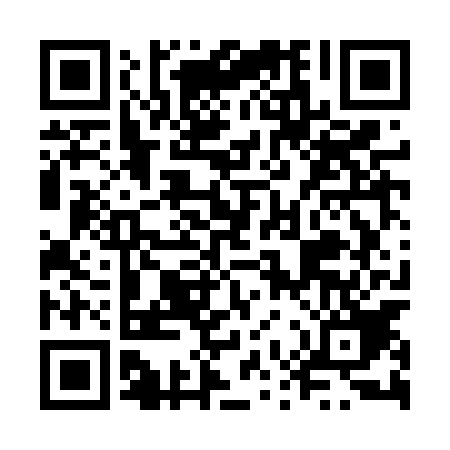 Ramadan times for Ziemiary, PolandMon 11 Mar 2024 - Wed 10 Apr 2024High Latitude Method: Angle Based RulePrayer Calculation Method: Muslim World LeagueAsar Calculation Method: HanafiPrayer times provided by https://www.salahtimes.comDateDayFajrSuhurSunriseDhuhrAsrIftarMaghribIsha11Mon4:094:096:0211:493:415:375:377:2412Tue4:064:066:0011:493:435:395:397:2613Wed4:044:045:5711:493:445:415:417:2814Thu4:014:015:5511:483:465:435:437:3015Fri3:593:595:5311:483:475:445:447:3116Sat3:563:565:5011:483:485:465:467:3317Sun3:543:545:4811:473:505:485:487:3518Mon3:513:515:4611:473:515:505:507:3719Tue3:493:495:4311:473:535:515:517:3920Wed3:463:465:4111:473:545:535:537:4121Thu3:433:435:3911:463:555:555:557:4322Fri3:413:415:3611:463:575:575:577:4523Sat3:383:385:3411:463:585:585:587:4724Sun3:353:355:3211:453:596:006:007:5025Mon3:333:335:2911:454:016:026:027:5226Tue3:303:305:2711:454:026:036:037:5427Wed3:273:275:2511:444:036:056:057:5628Thu3:243:245:2311:444:056:076:077:5829Fri3:213:215:2011:444:066:096:098:0030Sat3:193:195:1811:444:076:106:108:0231Sun4:164:166:1612:435:097:127:129:051Mon4:134:136:1312:435:107:147:149:072Tue4:104:106:1112:435:117:157:159:093Wed4:074:076:0912:425:127:177:179:114Thu4:044:046:0612:425:147:197:199:145Fri4:014:016:0412:425:157:217:219:166Sat3:583:586:0212:425:167:227:229:187Sun3:553:556:0012:415:177:247:249:218Mon3:523:525:5712:415:187:267:269:239Tue3:493:495:5512:415:207:277:279:2510Wed3:463:465:5312:405:217:297:299:28